РЕШЕНИЕСовета сельского поселения Уршакский сельсоветмуниципального района Аургазинский район Республики БашкортостанО бюджете сельского поселения Уршакский сельсовет муниципального районаАургазинский район Республики Башкортостан 
на 2023 год и на плановый период 2024 и 2025 годов1. Утвердить основные характеристики бюджета сельского поселения Уршакский сельсовет муниципального района Аургазинский район Республики Башкортостан на 2023 год:1) прогнозируемый общий объем доходов бюджета сельского поселения Уршакский сельсовет муниципального района Аургазинский район Республики Башкортостан в сумме 5693,810 тыс. рублей;2) общий объем расходов бюджета сельского поселения Уршакский сельсовет муниципального района Аургазинский район Республики Башкортостан в сумме 5693,810 тыс. рублей.2. Утвердить основные характеристики бюджета сельского поселения Уршакский сельсовет муниципального района Аургазинский район Республики Башкортостан на плановый период 2024 и 2025 годов:1) прогнозируемый общий объем доходов бюджета сельского поселения Уршакский сельсовет муниципального района Аургазинский район Республики Башкортостан на 2024 год в сумме 4942,010 тыс. рублей и на 2025 год в сумме 4748,010 тыс. рублей;2) общий объем расходов бюджета сельского поселения Уршакский сельсовет муниципального района Аургазинский район Республики Башкортостан на 2024 год в сумме 4942,010 тыс. рублей, в том числе условно утвержденные расходы в сумме 119,4 тыс. рублей, и на 2025 год в сумме 4748,010 тыс. рублей, в том числе условно утвержденные расходы в сумме 119,40 тыс. рублей.3. Установить, что при зачислении в бюджет сельского поселения  Уршакский сельсовет муниципального района Аургазинский район Республики Башкортостан безвозмездных поступлений в виде добровольных взносов (пожертвований) юридических и физических лиц для казенного учреждения, находящегося в ведении соответствующего главного распорядителя средств бюджета сельского поселения Уршакский сельсовет муниципального района Аургазинский район Республики Башкортостан, на сумму указанных поступлений увеличиваются бюджетные ассигнования соответствующему главному распорядителю средств бюджета сельского поселения Уршакский сельсовет муниципального района Аургазинский район Республики Башкортостан для последующего доведения в установленном порядке до указанного казенного учреждения лимитов бюджетных обязательств для осуществления расходов, соответствующих целям, на достижение которых предоставлены добровольные взносы (пожертвования).4. Утвердить перечень главных администраторов доходов бюджета сельского поселения Уршакский сельсовет муниципального района Аургазинский район Республики Башкортостан согласно приложению 1 к настоящему Решению и перечень главных администраторов источников доходов согласно приложению 2 к настоящему Решению5. Установить поступления доходов в бюджет сельского поселения Уршакский сельсовет муниципального района Аургазинский район Республики Башкортостан:1) на 2023 год согласно приложению 3 к настоящему Решению;2) на плановый период 2024 и 2025 годов согласно приложению 4
к настоящему Решению.6. Утвердить в пределах общего объема расходов бюджета сельского поселения Уршакский сельсовет муниципального района Аургазинскийрайон Республики Башкортостан, установленного статьей 1 настоящего Решения, распределение бюджетных ассигнований:1) по разделам, подразделам, целевым статьям (муниципальным программам и непрограммным направлениям деятельности), группам видов расходов классификации расходов бюджетов:а) на 2023 год согласно приложению 5 к настоящему Решению;б) на плановый период 2024 и 2025 годов согласно приложению 6
к настоящему Решению;2) по целевым статьям (муниципальным программам и непрограммным направлениям деятельности), группам видов расходов классификации расходов бюджетов:а) на 2023 год согласно приложению 7 к настоящему Решению;б) на плановый период 2024 и 2025 годов согласно приложению 8
к настоящему Решению.7. Утвердить общий объем бюджетных ассигнований на исполнение публичных нормативных обязательств на 2023 год в сумме 0 тыс. рублей, на 2024 год в сумме 0 тыс. рублей и на 2025 год в сумме 0 тыс. рублей.8. Утвердить ведомственную структуру расходов бюджета сельского поселения Уршакский сельсовет муниципального района Аургазинский район Республики Башкортостан:1) на 2023год согласно приложению 9 к настоящему Решению;2) на плановый период 2024 и 2025 годов согласно приложению 10
к настоящему Решению.9. Установить, что в 2021–2023 годах из бюджета сельского поселения Уршакский сельсовет муниципального района Аургазинский район Республики Башкортостан в соответствии со статьей 78 Бюджетного кодекса Российской Федерации и в порядке, установленном нормативными правовыми актами сельского поселения Уршакский сельсовет муниципального района Республики Башкортостан, предоставляются субсидии (гранты в форме субсидий):1) транспортным организациям, осуществляющим перевозку пассажиров по государственным регулируемым ценам (тарифам);2) сельскохозяйственным товаропроизводителям, крестьянским (фермерским) хозяйствам, индивидуальным предпринимателям, организациям агропромышленного комплекса независимо от их организационно-правовой формы, организациям потребительской кооперации, организациям 
и индивидуальным предпринимателям, осуществляющим первичную 
и (или) последующую (промышленную) переработку сельскохозяйственной продукции, сельскохозяйственным потребительским кооперативам, гражданам, ведущим личное подсобное хозяйство, организациям, оказывающим услуги 
по выполнению сельскохозяйственных механизированных работ;3) крестьянским (фермерским) хозяйствам, сельскохозяйственным потребительским кооперативам на финансовое обеспечение в целях поддержки малых форм хозяйствования;4) субъектам малого и среднего предпринимательства, реализующим проекты по вопросам поддержки и развития субъектов малого и среднего предпринимательства на территории сельского поселения.10. Установить, что в 2023–2025 годах из бюджета сельского поселения Уршакский сельсовет муниципального района Аургазинский район Республики Башкортостан в соответствии с пунктом 2 статьи 78.1 Бюджетного кодекса Российской Федерации предоставляются субсидии:1) юридическим лицам (за исключением субсидий муниципальным учреждениям, а также субсидий, указанных в пунктах 6 и 7 статьи 78 Бюджетного кодекса Российской Федерации), индивидуальным предпринимателям, а также физическим лицам – производителям товаров, работ, услуг в целях возмещения недополученных доходов и (или) финансового обеспечения (возмещения) затрат в связи с производством (реализацией) товаров, выполнением работ, оказанием услуг; 2) муниципальным бюджетным и автономным учреждениям сельского поселения Уршакский сельсовет муниципального района Аургазинский район Республики Башкортостан:на возмещение нормативных затрат на оказание ими в соответствии с муниципальным заданием муниципальных услуг (выполнение работ);на иные цели.Субсидии, указанные в подпункте 1 части 1 настоящего пункта, предоставляются:1) транспортным предприятиям, осуществляющим перевозку пассажиров на автомобильном транспорте по государственным регулируемым ценам (тарифам);2) сельскохозяйственным товаропроизводителям, крестьянским (фермерским) хозяйствам, организациям агропромышленного комплекса независимо от их организационно-правовой формы, организациям потребительской кооперации, организациям, осуществляющим производство сельскохозяйственной продукции, ее переработку и реализацию,  сельскохозяйственным потребительским кооперативам, гражданам, ведущим личное подсобное хозяйство, организациям, оказывающим услуги 
по выполнению сельскохозяйственных механизированных работ, тепличных комплексов, животноводческих комплексов молочного направления (молочных ферм); 3) муниципальным унитарным предприятиям сельского поселения Уршакский сельсовет муниципального района Аургазинский район Республики Башкортостан, в целях возмещения затрат на содержание муниципального имущества сельского поселения Уршакский сельсовет муниципального района Аургазинский район Республики Башкортостан;11. Субсидии, предусмотренные муниципальным бюджетным и автономным учреждениям сельского поселения Уршакский сельсовет муниципального района Аургазинский район Республики Башкортостан, учитываются на лицевых счетах, открытых муниципальным бюджетным и автономным учреждениям сельского поселения Уршакский сельсовет муниципального района  Аургазинский район Республики Башкортостан в Финансовом управлении Администрации муниципального района  Аургазинский район Республики Башкортостан.12. Установить, что решения и иные нормативные правовые акты сельского поселения Уршакский сельсовет муниципального района Аургазинский район Республики Башкортостан, предусматривающие принятие новых видов расходных обязательств или увеличение бюджетных ассигнований на исполнение существующих видов расходных обязательств сверх утвержденных в бюджете сельского поселения Уршакский сельсовет муниципального района Аургазинский район Республики Башкортостан на 2023 год и на плановый период 2024 и 2025 годов, а также сокращающие его доходную базу, подлежат исполнению при изыскании дополнительных источников доходов бюджета сельского поселения Уршакский сельсовет муниципального района Аургазинский район Республики Башкортостан и (или) сокращении бюджетных ассигнований по конкретным статьям расходов бюджета сельского поселения Уршакский сельсовет муниципального района Аургазинский район Республики Башкортостан при условии внесения соответствующих изменений в настоящееРешение.13. Проекты решений  и иных нормативных правовых актов сельского поселения Уршакский сельсовет муниципального района Аургазинский район Республики Башкортостан, требующие введения новых видов расходных обязательств или увеличения бюджетных ассигнований по существующим видам расходных обязательств сверх утвержденных в бюджете сельского поселения Уршакский сельсовет муниципального района Аургазинский район Республики Башкортостан на 2023год и на плановый период 2024 и 2025 годов либо сокращающие его доходную базу, вносятся только при одновременномвнесении предложений о дополнительных источниках доходов бюджета сельского поселения Уршакский сельсовет муниципального района Аургазинский район Республики Башкортостан и (или) сокращении бюджетных ассигнований по конкретным статьям расходов бюджета сельского поселения Уршакский сельсовет муниципального района Аургазинский район Республики Башкортостан.14. Администрация сельского поселения Уршакский сельсовет муниципального района Аургазинский район Республики Башкортостан не вправе принимать решения, приводящие к увеличению в 2021–2023 годах численности муниципальных служащих и работников организаций бюджетной сферы.15. Установить предельный объем муниципального долга сельского поселения Уршакский сельсовет муниципального района Аургазинский район Республики Башкортостан на 2023 год в сумме 0 тыс. рублей, на 2024 год в сумме 0 тыс. рублей и на 2025 год в сумме 0 тыс. рублей. Утвердить:1) верхний предел муниципального долга на 1 января 2023 года в сумме 0 тыс. рублей, на 1 января 2024 года в сумме 0 тыс. рублей и на 1 января 2025 года в сумме 0 тыс. рублей, в том числе верхний предел долга по муниципальным гарантиям на 1 января 2023 года в сумме 0 тыс. рублей, на 1 января 2024 года в сумме 0 тыс. рублей, на 1 января 2025 года в сумме 0 тыс. рублей.16.Утвердить в составе расходов бюджета сельского поселения Уршакский сельсовет муниципального района Аургазинский район Республики Башкортостан расходы на участие в профилактике терроризма и экстремизма на 2023 год в сумме 5 тыс. руб., на 2024 год в сумме 5 тыс. руб. на 2025 год в сумме 5 тыс. руб.17. Утвердить размер средств резервного фонда администрации сельского поселения Уршакский сельсовет муниципального района Аургазинскийрайон Республики Башкортостан на 2023 год в сумме 50,0 тыс. руб., на 2024 год в сумме 50,0 тыс. руб., на 2025 год в сумме 50,0 тыс. руб.18. Установить, что остатки средств бюджета сельского поселения Уршакский сельсовет муниципального района Аургазинский район Республики Башкортостан по состоянию на 1 января 2023 года в объеме:1) не более одной двенадцатой общего объема расходов бюджета сельского поселения Уршакский сельсовет муниципального района АургазинскийрайонРеспублики Башкортостан текущего финансового года направляются на покрытие временных кассовых разрывов, возникающих в ходе исполнения бюджета сельского поселения Уршакский сельсовет муниципального района Аургазинский район Республики Башкортостан;2) не превышающем сумму остатка неиспользованных бюджетных ассигнований на оплату заключенных от имени сельского поселения Уршакский сельсовет муниципального района Аургазинский район Республики Башкортостан государственных контрактов на поставку товаров, выполнение работ, оказание услуг, подлежащих в соответствии с условиями этих государственных контрактов оплате в 2022 году, направляются в 2023 году на увеличение соответствующих бюджетных ассигнований на указанные цели в случае принятия соответствующего решения.19. Установить в соответствии с пунктом 3 статьи 217 Бюджетного кодекса Российской Федерации, что основанием для внесения изменений в показатели сводной бюджетной росписи бюджета сельского поселения Уршакский сельсовет муниципального района Аургазинский район Республики Башкортостан является распределение зарезервированных в составе утвержденных бюджетных ассигнований:1) бюджетных ассигнований, предусмотренных по подразделу «Резервные фонды» раздела «Общегосударственные вопросы» классификации расходов бюджетов;2) бюджетных ассигнований, предусмотренных на осуществление бюджетных инвестиций в объекты капитального строительства муниципальной собственности на софинансирование объектов капитального строительства муниципальной собственности, бюджетные инвестиции 
в которые осуществляются из местных бюджетов.20. НастоящееРешение вступает в силу с 1 января 2023 года.	21. Решение подлежит официальному опубликованию не позднее 10 дней после его подписания в установленном порядке.Глава сельского поселения                                                       Р.И. Абдрахмановс. Староабсалямово28 декабря 2022 г.№ 32/3Перечень главных администраторов доходов бюджета сельского поселения Уршакский сельсовет муниципального района Аургазинский район Республики Башкортостан<1> В части доходов, зачисляемых в бюджет сельского поселения Уршакский сельсовет муниципального района Аургазинскийрайон Республики Башкортостан в пределах компетенции главных администраторов доходов бюджета поселения Уршакский сельсовет муниципального района Аургазинский район Республики Башкортостан.<2> Администраторами доходов бюджета сельского поселения  Уршакский сельсовет муниципального района Аургазинский район Республики Башкортостан по подстатьям,  статьям, подгруппам группы доходов «2 00 00000 00 – безвозмездные поступления» в части доходов от возврата остатков субсидий, субвенций и иных межбюджетных трансфертов, имеющих целевое назначение, прошлых лет (в части доходов, зачисляемых в бюджет сельского поселения  Уршакский сельсовет муниципального района Аургазинский район Республики Башкортостан) являются уполномоченные органы местного самоуправления поселения, а также созданные ими казенные учреждения, предоставившие соответствующие межбюджетные трансферты.Администраторами доходов бюджета сельского поселения Уршакский сельсовет муниципального района Аургазинский район Республики Башкортостан по подстатьям, статьям, подгруппам группы доходов «2 00 00000 00 – безвозмездные поступления» являются уполномоченные органы местного самоуправления поселения, а также созданные ими казенные учреждения, являющиеся получателями указанных средств.Приложение 2к Решению Совета СП Уршакский сельсовет «О бюджете сельского поселения Уршакский сельсовет муниципального района Аургазинский район Республики Башкортостан на 2023 год и на плановый период 2024 и 2025 годов»                                                                                    от 28.12.2022 № 32/3Перечень главных администраторовисточников финансирования дефицита   бюджета сельского поселения Уршакский сельсовет муниципального района Аургазинский район Республики БашкортостанПриложение  №3к  решению Совета сельского поселенияУршакский  сельсоветмуниципального района   Аургазинский район Республики Башкортостан от 28 декабря 2022 года№ 32/3 «О бюджете сельского поселения Уршакский сельсовет муниципального района Аургазинский район Республики Башкортостан  на 2023 год и на плановый период 2024 и 2025годов»Приложение № 4 к решению Совета сельского поселенияУршакский сельсовет муниципального района   Аургазинский район Республики Башкортостан от 28 декабря 2022 года№ 32/3 «О бюджете сельского поселения Уршакский сельсовет муниципального района Аургазинский район Республики Башкортостан  на 2023год и на плановый период 2024 и 2025годов»Приложение  №5к  решению Совета сельского поселенияУршакский  сельсоветмуниципального района   Аургазинский район Республики Башкортостан от 28 декабря 2022 года№ 32/3  «О бюджете сельского поселения Уршакский сельсовет муниципального района Аургазинский район Республики Башкортостан  на 2023 год и на плановый период 2024 и 2025годов»Распределение бюджетных ассигнований  на 2023 год по разделам, подразделам, целевым статьям, группам видов расходов классификации расходов бюджетов(тыс.руб.)Приложение  №6к  решению Совета сельского поселенияУршакский  сельсоветмуниципального района   Аургазинский район Республики Башкортостан от 28 декабря 2022 года№ 32/3  «О бюджете сельского поселения Уршакский сельсовет муниципального района Аургазинский район Республики Башкортостан  на 2023 год и на плановый период 2024 и 2025годов»Распределение бюджетных ассигнований на 2024 и 2025 годы по разделам, подразделам, целевым статьям, группам видов расходов классификации расходов бюджетовтыс.руб.Приложение  №7к  решению Совета сельского поселенияУршакский сельсовет муниципального района   Аургазинский район Республики Башкортостан от 28 декабря 2022 года№ 32/3  «О бюджете сельского поселения Уршакский сельсовет муниципального района Аургазинский район Республики Башкортостан  на 2023 год и на плановый период2024 и 2025 годов»Распределение бюджетных ассигнований на 2023 год по целевым статьям , группам видов расходов классификации расходов бюджетовтыс.руб.Приложение  №8к  решению Совета сельского поселенияУршакский  сельсоветмуниципального района   Аургазинский район Республики Башкортостан от 28 декабря 2022 года№ 32/3  «О бюджете сельского поселения Уршакский сельсовет муниципального района Аургазинский район Республики Башкортостан  на 2023 год и на плановый период 2024 и 2025 годов»Распределение бюджетных ассигнований  на 2024 и 2025 годы по целевым статьям , группам видов расходов классификации расходов бюджетовтыс.руб.Приложение  №9к  решению Совета сельского поселенияУршакский  сельсоветмуниципального района   Аургазинский район Республики Башкортостан от 28 декабря 2022 года№ 32/3  «О бюджете сельского поселенияУршакский сельсовет муниципального района Аургазинский район Республики Башкортостан  на 2023 год и на плановый период 2024 и 2025 годов»Ведомственная структура расходов бюджета  на 2023 годтыс.руб.Приложение  №10к  решению Совета сельского поселенияУршакский сельсовет муниципального района   Аургазинский район Республики Башкортостан от 28 декабря 2022 года№ 32/3 «О бюджете сельского поселения Уршакский сельсовет муниципального района Аургазинский район Республики Башкортостан  на 2023 год и на плановый период 2024 и 2025 годов»Ведомственная структура расходов бюджета на 2024 и 2025 годытыс.руб.Башкортостан РеспубликаhыАуырғазы районы муниципаль районының Өршәк ауыл Советы ауыл  биләмәhе Советы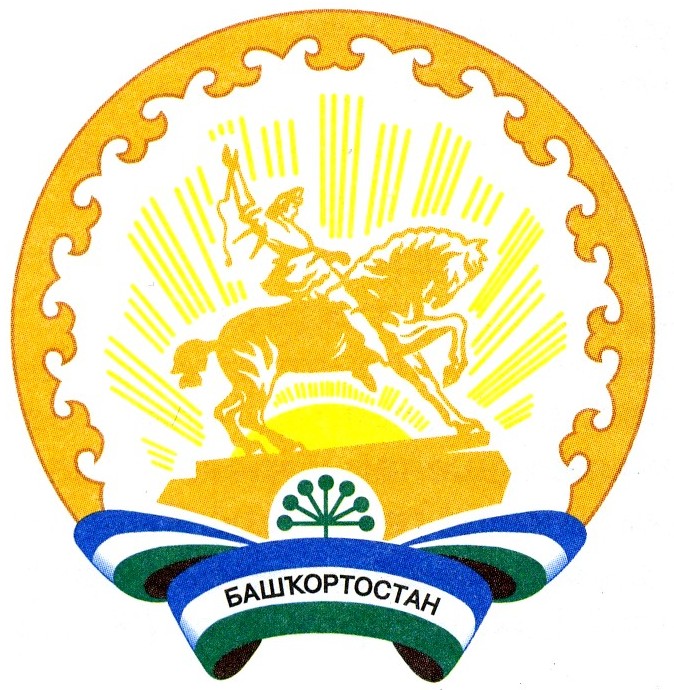 Республика БашкортостанСовет сельского поселения Уршакский сельсовет муниципального районаАургазинский районПриложение  № 1                                                                        к  решению Совета сельского поселения                                          Уршакский сельсовет муниципального района   Аургазинский район Республики Башкортостан от 28 декабря 2022 года№ 32/3 «О бюджете сельского поселения  Уршакский сельсовет муниципального района Аургазинский район Республики Башкортостан на 2023 год и на плановый период 2024 и 2025 годов»Код бюджетной классификации Российской Федерации  Код бюджетной классификации Российской Федерации  Наименование главного адми-нистра-торадоходов бюджета поселения Наименование 123791Администрация сельского поселения Уршакский сельсовет муниципального района Аургазинский район Республики Башкортостан791 1 08 04020 01 1000 110Государственная пошлина за совершение нотариальных действий должностными лицами органов местного самоуправления, уполномоченными в соответствии с законодательными актами Российской Федерации на совершение нотариальных действий (сумма платежа (перерасчеты, недоимка и задолженность по соответствующему платежу, в том числе по отмененному)7911 08 07175 01 1000 110Государственная пошлина за выдачу органом местного самоуправления поселения специального разрешения на движение по автомобильным дорогам транспортных средств, осуществляющих перевозки опасных, тяжеловесных и (или) крупногабаритных грузов, зачисляемая в бюджеты поселений» (сумма платежа (перерасчеты, недоимка и задолженность по соответствующему платежу, в том числе по отмененному)7911 13 01995 10 0000 130Прочие доходы от оказания платных услуг (работ) получателями средств бюджетов сельских поселений7911 13 02065 10 0000 130Доходы, поступающие в порядке возмещения расходов, понесенных в связи с эксплуатацией имущества сельских поселений7911 13 02995 10 0000 130Прочие доходы от компенсации затрат бюджетов сельских поселений7911 16 10031 10 0000 140Возмещение ущерба при возникновении страховых случаев, когда выгодоприобретателями выступают получатели средств бюджета сельского поселения7911 16 10061 10 0000 140Платежи в целях возмещения убытков, причиненных уклонением от заключения с муниципальным органом сельского поселения (муниципальным казенным учреждением) муниципального контракта, а также иные денежные средства, подлежащие зачислению в бюджет сельского поселения за нарушение законодательства Российской Федерации о контрактной системе в сфере закупок товаров, работ, услуг для обеспечения государственных и муниципальных нужд (за исключением муниципального контракта, финансируемого за счет средств муниципального дорожного фонда)7911 16 10062 10 0000 140Платежи в целях возмещения убытков, причиненных уклонением от заключения с муниципальным органом сельского поселения (муниципальным казенным учреждением) муниципального контракта, финансируемого за счет средств муниципального дорожного фонда, а также иные денежные средства, подлежащие зачислению в бюджет сельского поселения за нарушение законодательства Российской Федерации о контрактной системе в сфере закупок товаров, работ, услуг для обеспечения государственных и муниципальных нужд7911 16 10123 01 0000 140Доходы от денежных взысканий (штрафов), поступающие в счет погашения задолженности, образовавшейся до 1 января 2020 года, подлежащие зачислению в бюджет муниципального образования по нормативам, действующим до 1 января 2020 года7911 17 01050 10 0000 180Невыясненные поступления, зачисляемые в бюджеты сельских поселений7911 17 05050 10 0000 180Прочие неналоговые доходы бюджетов сельских поселений7911 17 14030 10 0000 150Средства самообложения граждан, зачисляемые в бюджеты сельских поселений7911 17 15030 10 0000 150Инициативные платежи, зачисляемые в бюджеты сельских поселений791 1 18 05200 10 0000 150Перечисления из бюджетов сельских поселений по решениям о взыскании средств, предоставленных из иных бюджетов бюджетной системы Российской Федерации791 1 18 05000 10 0000 150Поступления в бюджеты сельских поселений (перечисления из бюджетов сельских поселений) по урегулированию расчетов между бюджетами бюджетной системы Российской Федерации по распределенным доходам7912 00 00000 00 0000 000Безвозмездные поступления <1>Иные доходы бюджета сельского поселения Уршакский сельсовет муниципального района Аургазинский район Республики Башкортостан, администрирование которых может осуществляться главными администраторами доходов бюджета сельского поселения Уршакский сельсовет муниципального района Аургазинский район Республики Башкортостан в пределахих компетенции1 11 03050 10 0000 120Проценты, полученные от предоставления бюджетных кредитов внутри страны за счет средств бюджетов сельских поселений1 11 09015 10 0000 120Доходы от распоряжения правами на результаты интеллектуальной деятельности военного, специального и двойного назначения, находящимися в собственности сельских поселений1 11 09025 10 0000 120Доходы от распоряжения правами на результаты научно-технической деятельности, находящимися в собственности сельских поселений1 11 09045 10 0000 120Прочие поступления от использования имущества, находящегося в собственности сельских поселений (за исключением имущества муниципальных бюджетных и автономных учреждений, а также имущества муниципальных унитарных предприятий, в том числе казенных)1 12 04051 10 0000 120 Плата за использование лесов, расположенных на землях иных категорий, находящихся в собственности сельских поселений, в части платы по договору купли-продажи лесных насаждений 1 12 04052 10 0000 120 Плата за использование лесов, расположенных на землях иных категорий, находящихся в собственности сельских поселений, в части арендной платы1 13 01995 10 0000 130Прочие доходы от оказания платных услуг (работ) получателями средств бюджетов сельских поселений1 13 02065 10 0000 130Доходы, поступающие в порядке возмещения расходов, понесенных в связи с эксплуатацией имущества сельских поселений1 13 02995 10 0000 130Прочие доходы от компенсации затрат бюджетов сельских поселений1 14 01050 10 0000 410Доходы от продажи квартир, находящихся в собственности сельских поселений1 14 03050 10 0000 410Средства от распоряжения и реализации конфискованного и иного имущества, обращенного в доходы сельских поселений (в части реализации основных средств по указанному имуществу)1 14 03050 10 0000 440Средства от распоряжения и реализации конфискованного и иного имущества, обращенного в доходы сельских поселений (в части реализации материальных запасов по указанному имуществу)1 14 04050 10 0000 420Доходы от продажи нематериальных активов, находящихся в собственности сельских поселений1 15 02050 10 0000 140Платежи, взимаемые органами местного самоуправления (организациями) сельских поселений за выполнение определенных функций1 16 10031 10 0000 140Возмещение ущерба при возникновении страховых случаев, когда выгодоприобретателями выступают получатели средств бюджета сельского поселения1 16 07010 10 0000 140Штрафы, неустойки, пени, уплаченные в случае просрочки исполнения поставщиком (подрядчиком, исполнителем) обязательств, предусмотренных муниципальным контрактом, заключенным муниципальным органом, казенным учреждением сельского поселения 1 16 07040 10 0000 140Штрафы, неустойки, пени, уплаченные в соответствии с договором водопользования в случае неисполнения или ненадлежащего исполнения обязательств перед муниципальным органом (муниципальным казенным учреждением) сельского поселения 1 16 07090 10 0000 140Иные штрафы, неустойки, пени, уплаченные в соответствии с законом или договором в случае неисполнения или ненадлежащего исполнения обязательств перед муниципальным органом, (муниципальным казенным учреждением) сельского поселения1 16 10031 10 0000 140Возмещение ущерба при возникновении страховых случаев, когда выгодоприобретателями выступают получатели средств бюджета сельского поселения 1 16 10032 10 0000 140Прочее возмещение ущерба, причиненного муниципальному имуществу сельского поселения (за исключением имущества, закрепленного за муниципальными бюджетными (автономными) учреждениями, унитарными предприятиями1 16 10061 10 0000 140Платежи в целях возмещения убытков, причиненных уклонением от заключения с муниципальным органом сельского поселения (муниципальным казенным учреждением) муниципального контракта (за исключением муниципального контракта, финансируемого за счет средств муниципального дорожного фонда)1 16 10062 10 0000 140Платежи в целях возмещения убытков, причиненных уклонением от заключения с муниципальным органом сельского поселения (муниципальным казенным учреждением) муниципального контракта, финансируемого за счет средств муниципального дорожного фонда 1 16 10081 10 0000 140Платежи в целях возмещения ущерба при расторжении муниципального контракта, заключенного с муниципальным органом сельского поселения (муниципальным казенным учреждением), в связи с односторонним отказом исполнителя (подрядчика) от его исполнения (за исключением муниципального контракта, финансируемого за счет средств муниципального дорожного фонда)1 16 10082 10 0000 140Платежи в целях возмещения ущерба при расторжении муниципального контракта, финансируемого за счет средств муниципального дорожного фонда сельского поселения, в связи с односторонним отказом исполнителя (подрядчика) от его исполнения1 16 10100 10 0000 140Денежные взыскания, налагаемые в возмещение ущерба, причиненного в результате незаконного или нецелевого использования бюджетных средств (в части бюджетов сельских поселений) 1 16 10123 01 0000 140Доходы от денежных взысканий (штрафов), поступающие в счет погашения задолженности, образовавшейся до 1 января 2020 года, подлежащие зачислению в бюджет муниципального образования по нормативам, действующим до 1 января 2020 года1 17 01050 10 0000 180Невыясненные поступления, зачисляемые в бюджеты сельских поселений1 17 05050 10 0000 180Прочие неналоговые доходы бюджетов сельских поселений2 00 00000 00 0000 000Безвозмездные поступления <1>, <2>Код бюджетной классификацииРоссийской ФедерацииКод бюджетной классификацииРоссийской ФедерацииНаименованиеадминист-ратораИсточников финансирования дефицита бюджета сельского поселенияНаименование123791Администрация сельского поселения Уршакский сельсовет муниципального района Аургазинский район Республики БашкортостанАдминистрация сельского поселения Уршакский сельсовет муниципального района Аургазинский район Республики Башкортостан79101 05 02 01 10 0000 510Увеличение остатков денежных средств бюджета сельского поселения79101 05 02 01 10 0000 610Уменьшение остатков денежных средств бюджета сельского поселенияПоступление доходов в бюджет   на 2023 год  Поступление доходов в бюджет   на 2023 год  Поступление доходов в бюджет   на 2023 год  Поступление доходов в бюджет   на 2023 год  Поступление доходов в бюджет   на 2023 год  Поступление доходов в бюджет   на 2023 год  Поступление доходов в бюджет   на 2023 год  тыс.руб.тыс.руб.тыс.руб.тыс.руб.тыс.руб.тыс.руб.тыс.руб.НаименованиеНаименованиеВид доходаПодвидАналитическая группаСуммаСуммаВСЕГО ВСЕГО 5693,8105693,810НАЛОГОВЫЕ И НЕНАЛОГОВЫЕ ДОХОДЫНАЛОГОВЫЕ И НЕНАЛОГОВЫЕ ДОХОДЫ10000000001868,601868,60НАЛОГИ НА ПРИБЫЛЬ, ДОХОДЫНАЛОГИ НА ПРИБЫЛЬ, ДОХОДЫ1010000000289,80289,80Налог на доходы физических лицНалог на доходы физических лиц1010200001 0000110 289,80289,80Налог на доходы физических лиц с доходов, источником которых является налоговый агент, за исключением доходов, в отношении которых исчисление и уплата налога осуществляются в соответствии со статьями 227, 227.1 и 228 Налогового кодекса Российской ФедерацииНалог на доходы физических лиц с доходов, источником которых является налоговый агент, за исключением доходов, в отношении которых исчисление и уплата налога осуществляются в соответствии со статьями 227, 227.1 и 228 Налогового кодекса Российской Федерации10102010010000 110 289,80289,80НАЛОГИ НА СОВОКУПНЫЙ ДОХОДНАЛОГИ НА СОВОКУПНЫЙ ДОХОД1050000000 0000110 Единый сельскохозяйственный налогЕдиный сельскохозяйственный налог1050300001 0000110 Единый сельскохозяйственный налогЕдиный сельскохозяйственный налог1050301001 0000110 НАЛОГИ НА ИМУЩЕСТВОНАЛОГИ НА ИМУЩЕСТВО1060000000 0000110 873,80873,80Налог на имущество физических лицНалог на имущество физических лиц1060100000 0000110 23,823,8Налог на имущество физических лиц, взимаемый по ставкам, применяемым к объектам налогообложения, расположенным в границах сельских поселенийНалог на имущество физических лиц, взимаемый по ставкам, применяемым к объектам налогообложения, расположенным в границах сельских поселений1060103010 0000110 23,823,8Земельный налогЗемельный налог1060600000 0000110 850,0850,0Земельный налог с организацийЗемельный налог с организаций1060603000 0000110 Земельный налог с организаций, обладающих земельным участком, расположенным в границах сельских поселенийЗемельный налог с организаций, обладающих земельным участком, расположенным в границах сельских поселений10606033100000110 Земельный налог с физических лиц, обладающих земельным участком, расположенным в границах сельских поселенийЗемельный налог с физических лиц, обладающих земельным участком, расположенным в границах сельских поселений1060604310 0000110 ГОСУДАРСТВЕННАЯ ПОШЛИНАГОСУДАРСТВЕННАЯ ПОШЛИНА1080000000 0000110 5,05,0Государственная пошлина за совершение нотариальных действий (за исключением действий, совершаемых консульскими учреждениями Российской Федерации)Государственная пошлина за совершение нотариальных действий (за исключением действий, совершаемых консульскими учреждениями Российской Федерации)1080400001 0000110 5,05,0Государственная пошлина за совершение нотариальных действий должностными лицами органов местного самоуправления, уполномоченными в соответствии с законодательными актами Российской Федерации на совершение нотариальных действийГосударственная пошлина за совершение нотариальных действий должностными лицами органов местного самоуправления, уполномоченными в соответствии с законодательными актами Российской Федерации на совершение нотариальных действий1080402001 0000110 5,05,0ДОХОДЫ ОТ ИСПОЛЬЗОВАНИЯ ИМУЩЕСТВА, НАХОДЯЩЕГОСЯ В ГОСУДАРСТВЕННОЙ И МУНИЦИПАЛЬНОЙ СОБСТВЕННОСТИДОХОДЫ ОТ ИСПОЛЬЗОВАНИЯ ИМУЩЕСТВА, НАХОДЯЩЕГОСЯ В ГОСУДАРСТВЕННОЙ И МУНИЦИПАЛЬНОЙ СОБСТВЕННОСТИ1110000000 0000120Доходы, получаемые в виде арендной либо иной платы за передачу в возмездное пользование государственного и муниципального имущества (за исключением имущества бюджетных и автономных учреждений, а также имущества государственных и муниципальных унитарных предприятий, в том числе казенных)Доходы, получаемые в виде арендной либо иной платы за передачу в возмездное пользование государственного и муниципального имущества (за исключением имущества бюджетных и автономных учреждений, а также имущества государственных и муниципальных унитарных предприятий, в том числе казенных)1110500000 0000120Доходы от сдачи в аренду имущества, находящегося в оперативном управлении органов государственной власти, органов местного самоуправления, государственных внебюджетных фондов и созданных ими учреждений (за исключением имущества бюджетных и автономных учреждений)Доходы от сдачи в аренду имущества, находящегося в оперативном управлении органов государственной власти, органов местного самоуправления, государственных внебюджетных фондов и созданных ими учреждений (за исключением имущества бюджетных и автономных учреждений)1110503000 0000120Доходы от сдачи в аренду имущества, находящегося в оперативном управлении органов управления сельских поселений и созданных ими учреждений (за исключением имущества муниципальных бюджетных и автономных учреждений)Доходы от сдачи в аренду имущества, находящегося в оперативном управлении органов управления сельских поселений и созданных ими учреждений (за исключением имущества муниципальных бюджетных и автономных учреждений)11105035100000120ДОХОДЫ ОТ ОКАЗАНИЯ ПЛАТНЫХ УСЛУГ И КОМПЕНСАЦИИ ЗАТРАТ ГОСУДАРСТВА113000000011300000000000130130700,00700,00Доходы, поступающие в порядке возмещения расходов, понесенных в связи с эксплуатацией имущества сельских поселений1130206510 1130206510 0000130130700,00700,00БЕЗВОЗМЕЗДНЫЕ ПОСТУПЛЕНИЯБЕЗВОЗМЕЗДНЫЕ ПОСТУПЛЕНИЯ2000000000 0000150 3825,213825,21БЕЗВОЗМЕЗДНЫЕ ПОСТУПЛЕНИЯ ОТ ДРУГИХ БЮДЖЕТОВ БЮДЖЕТНОЙ СИСТЕМЫ РОССИЙСКОЙ ФЕДЕРАЦИИБЕЗВОЗМЕЗДНЫЕ ПОСТУПЛЕНИЯ ОТ ДРУГИХ БЮДЖЕТОВ БЮДЖЕТНОЙ СИСТЕМЫ РОССИЙСКОЙ ФЕДЕРАЦИИ2020000000 0000150 3804,013804,01Дотации бюджетам бюджетной системы Российской ФедерацииДотации бюджетам бюджетной системы Российской Федерации2021000000 0000150 2896,802896,80Дотации на выравнивание бюджетной обеспеченностиДотации на выравнивание бюджетной обеспеченности2021500100 0000150 2896,802896,80Дотации бюджетам сельских поселений на выравнивание бюджетной обеспеченностиДотации бюджетам сельских поселений на выравнивание бюджетной обеспеченности2021500110 0000150 2896,802896,80Безвозмездные денежные поступленияБезвозмездные денежные поступления202150011000001502896,802896,80Субвенции бюджетам бюджетной системы Российской ФедерацииСубвенции бюджетам бюджетной системы Российской Федерации20230000000000150132,200132,200Субвенции бюджетам на осуществление первичного воинского учета на территориях, где отсутствуют военные комиссариатыСубвенции бюджетам на осуществление первичного воинского учета на территориях, где отсутствуют военные комиссариаты20235118000000150132,200132,200Субвенции бюджетам сельских поселений на осуществление первичного воинского учета на территориях, где отсутствуют военные комиссариатыСубвенции бюджетам сельских поселений на осуществление первичного воинского учета на территориях, где отсутствуют военные комиссариаты20235118100000150132,200132,200Безвозмездные денежные поступленияБезвозмездные денежные поступления20235118100000150132,200132,200Иные межбюджетные трансфертыИные межбюджетные трансферты20240000000000150796,21796,21Поступление доходов в бюджет на 2024 и 2025 годы  Поступление доходов в бюджет на 2024 и 2025 годы  Поступление доходов в бюджет на 2024 и 2025 годы  Поступление доходов в бюджет на 2024 и 2025 годы  Поступление доходов в бюджет на 2024 и 2025 годы  Поступление доходов в бюджет на 2024 и 2025 годы  Поступление доходов в бюджет на 2024 и 2025 годы  Поступление доходов в бюджет на 2024 и 2025 годы  Поступление доходов в бюджет на 2024 и 2025 годы  тыс.руб.тыс.руб.тыс.руб.тыс.руб.тыс.руб.тыс.руб.тыс.руб.тыс.руб.тыс.руб.НаименованиеВид доходаПодвидПодвидАналитическая группаАналитическая группа20242025ВСЕГО 4942,014748,01НАЛОГОВЫЕ И НЕНАЛОГОВЫЕ ДОХОДЫ100000000000000000110 110 2296,103418,50НАЛОГИ НА ПРИБЫЛЬ, ДОХОДЫ101000000000000000110 110 318,6339,00Налог на доходы физических лиц101020000100000000110 110 318,6339,00Налог на доходы физических лиц с доходов, источником которых является налоговый агент, за исключением доходов, в отношении которых исчисление и уплата налога осуществляются в соответствии со статьями 227, 227.1 и 228 Налогового кодекса Российской Федерации101020100100000000110 110 318,6339,00НАЛОГИ НА СОВОКУПНЫЙ ДОХОД105000000000000000110 110 355,21430,70Единый сельскохозяйственный налог105030000100000000110 110 355,21430,70Единый сельскохозяйственный налог105030100100000000110 110 355,21430,70НАЛОГИ НА ИМУЩЕСТВО106000000000000000110 110 917,30943,80Налог на имущество физических лиц106010000000000000110 110 26,8027,80Налог на имущество физических лиц, взимаемый по ставкам, применяемым к объектам налогообложения, расположенным в границах сельских поселений106010301000000000110 110 26,8027,80Земельный налог106060000000000000110 110 890,50916,00Земельный налог с организаций106060300000000000110 110 Земельный налог с организаций, обладающих земельным участком, расположенным в границах сельских поселений106060331000000000110 110 Земельный налог с физических лиц106060400000000000110 110 Земельный налог с физических лиц, обладающих земельным участком, расположенным в границах сельских поселений106060431000000000110 110 ГОСУДАРСТВЕННАЯ ПОШЛИНА108000000000000000110 110 5,05,0Государственная пошлина за совершение нотариальных действий (за исключением действий, совершаемых консульскими учреждениями Российской Федерации)108040000100000000110 110 5,05,0Государственная пошлина за совершение нотариальных действий должностными лицами органов местного самоуправления, уполномоченными в соответствии с законодательными актами Российской Федерации на совершение нотариальных действий108040200100000000110 110 5,05,0ДОХОДЫ ОТ ИСПОЛЬЗОВАНИЯ ИМУЩЕСТВА, НАХОДЯЩЕГОСЯ В ГОСУДАРСТВЕННОЙ И МУНИЦИПАЛЬНОЙ СОБСТВЕННОСТИ1110000000 0000 0000120 120 Доходы, получаемые в виде арендной либо иной платы за передачу в возмездное пользование государственного и муниципального имущества (за исключением имущества бюджетных и автономных учреждений, а также имущества государственных и муниципальных унитарных предприятий, в т.ч казенных)1110500000 0000 0000120 120 Доходы от сдачи в аренду имущества, находящегося в оперативном управлении органов государственной власти, органов местного самоуправления, государственных внебюджетных фондов и созданных ими учреждений (за исключением имущества бюджетных и автономных учреждений)1110503000 0000 0000120 120 Доходы от сдачи в аренду имущества, находящегося в оперативном управлении органов управления сельских поселений и созданных ими учреждений (за исключением имущества муниципальных бюджетных и автономных учреждений)1110503510 0000 0000120 120 ДОХОДЫ ОТ ОКАЗАНИЯ ПЛАТНЫХ УСЛУГ И КОМПЕНСАЦИИ ЗАТРАТ ГОСУДАРСТВА11300000000000130130700,00700,00700,00700,00700,00Доходы, поступающие в порядке возмещения расходов, понесенных в связи с эксплуатацией имущества сельских поселений1130206510 0000130130700,00700,00700,00700,00700,00БЕЗВОЗМЕЗДНЫЕ ПОСТУПЛЕНИЯ20000000000000 0000 150 150 2645,911329,51БЕЗВОЗМЕЗДНЫЕ ПОСТУПЛЕНИЯ ОТ ДРУГИХ БЮДЖЕТОВ БЮДЖЕТНОЙ СИСТЕМЫ РОССИЙСКОЙ ФЕДЕРАЦИИ20200000000000 0000 150 150 2210,10887,70Дотации бюджетам бюджетной системы Российской Федерации20210000000000 0000 150 150 2210,10887,70Дотации на выравнивание бюджетной обеспеченности20215001000000 0000 150 150 Дотации бюджетам сельских поселений на выравнивание бюджетной обеспеченности20215001100000 0000 150 150 Безвозмездные денежные поступления20215001100000 0000 150 150 Субвенции бюджетам бюджетной системы Российской Федерации20230000000000 0000 150 150 139,60145,60Субвенции бюджетам на осуществление первичного воинского учета на территориях, где отсутствуют военные комиссариаты20235118000000 0000 150 150 139,60145,60Субвенции бюджетам сельских поселений на осуществление первичного воинского учета на территориях, где отсутствуют военные комиссариаты20235118100000 0000 150 150 139,60145,60Безвозмездные денежные поступления202351181000000000150150296,21226,67НаименованиеРзПрЦСВид2023ОБЩЕГОСУДАРСТВЕННЫЕ ВОПРОСЫ01002422,30Функционирование высшего должностного лица субъекта Российской Федерации и муниципального образования0102806,60непрограммные расходы0102806,60Глава муниципального образования01029900102030806,60Расходы на выплаты персоналу в целях обеспечения выполнения функций государственными (муниципальными) органами, казенными учреждениями, органами управления государственными внебюджетными фондами010202030100806,60Функционирование Правительства Российской Федерации, высших исполнительных органов государственной власти субъектов Российской Федерации, местных администраций01041615,70непрограммные расходы01041615,70Аппараты органов государственной власти Республики Башкортостан0104020401615,70Расходы на выплаты персоналу в целях обеспечения выполнения функций государственными (муниципальными) органами, казенными учреждениями, органами управления государственными внебюджетными фондами0104020401001222,90Закупка товаров, работ и услуг для обеспечения государственных (муниципальных) нужд010402040200392,80Резервные фонды011150,0непрограммные расходы011150,0Резервные фонды местных администраций01110750050,0Иные бюджетные ассигнования01110750080050,0НАЦИОНАЛЬНАЯ ОБОРОНА0200132,20Мобилизационная и вневойсковая подготовка0203132,20непрограммные расходы0203132,20Субвенции на осуществление первичного воинского учета на территориях, где отсутствуют военные комиссариаты020351180132,20Расходы на выплаты персоналу в целях обеспечения выполнения функций государственными (муниципальными) органами, казенными учреждениями, органами управления государственными внебюджетными фондами020351180100132,20Закупка товаров, работ и услуг для обеспечения государственных (муниципальных) нужд020351180 200 НАЦИОНАЛЬНАЯ БЕЗОПАСНОСТЬ И ПРАВООХРАНИТЕЛЬНАЯ ДЕЯТЕЛЬНОСТЬ0300Обеспечение пожарной безопасности0310Непрограммные расходы 0310Мероприятия по развитию инфраструктуры объектов противопожарной службы031024300Закупка товаров, работ и услуг для обеспечения государственных (муниципальных) нужд031024300200Местные бюджеты0310Муниципальные программы0310НАЦИОНАЛЬНАЯ ЭКОНОМИКА0400296,21Топливно-энергетический комплекс0402Мероприятия по благоустройству сельских территорий0402Непрограммные расходы 0402Мероприятия в области жилищного хозяйства040203530Иные бюджетные ассигнования040203530800Местные бюджеты0402Муниципальные программы0402Дорожное хозяйство (дорожные фонды)0409296,21Мероприятия по благоустройству сельских территорий0409296,21Программные расходы 04093101000000 296,21Дорожное хозяйство040903150296,21Закупка товаров, работ и услуг для обеспечения государственных (муниципальных) нужд040903150200296,21Местные бюджеты0409296,21Муниципальные программы0409296,21ЖИЛИЩНО-КОММУНАЛЬНОЕ ХОЗЯЙСТВО05002733,1Благоустройство05032793,10Муниципальная программа "Благоустройство территорий сельских поселений на 2023-2025 годы"0503310000000 2793,10Мероприятия по благоустройству сельских территорий0503893,10Мероприятия по благоустройству территорий населенных пунктов05033100106050393,10Закупка товаров, работ и услуг для обеспечения государственных (муниципальных) нужд050306050200193,10Иные межбюджетные трансферты на финансирование мероприятий по благоустройству территорий населенных пунктов, коммунальному хозяйству, обеспечению мер пожарной безопасности, осуществлению дорожной деятельности и охране окружающей среды в границах сельских поселений0503500,0Закупка товаров, работ и услуг для обеспечения государственных (муниципальных) нужд050374040  200500,0Другие вопросы в области жилищно-коммунального хозяйства05051900,00Муниципальная программа "Благоустройство территорий сельских поселений на 2018-2020 годы"0505310000000 1900,00Расходы на выплаты персоналу в целях обеспечения выполнения функций государственными (муниципальными) органами, казенными учреждениями, органами управления государственными внебюджетными фондами  100200,00Закупка товаров, работ и услуг для обеспечения государственных (муниципальных) нужд200СОЦИАЛЬНАЯ ПОЛИТИКА1000Пенсионное обеспечение1001Иные безвозмездные и безвозвратные перечисления10019900174000Межбюджетные трансферты500НаименованиеРзПрЦСВид20242025ОБЩЕГОСУДАРСТВЕННЫЕ ВОПРОСЫ01001843,71843,7Функционирование высшего должностного лица субъекта Российской Федерации и муниципального образования0102806,60806,60непрограммные расходы0102806,60806,60Глава муниципального образования01029900102030806,60806,60Расходы на выплаты персоналу в целях обеспечения выполнения функций государственными (муниципальными) органами, казенными учреждениями, органами управления государственными внебюджетными фондами010202030100806,60806,60Функционирование Правительства Российской Федерации, высших исполнительных органов государственной власти субъектов Российской Федерации, местных администраций01041037,101037,10непрограммные расходы01041037,101037,10Аппараты органов государственной власти Республики Башкортостан0104020401037,101037,10Расходы на выплаты персоналу в целях обеспечения выполнения функций государственными (муниципальными) органами, казенными учреждениями, органами управления государственными внебюджетными фондами010402040100987,10987,00Закупка товаров, работ и услуг для обеспечения государственных (муниципальных) нужд01040204020050,0050,0Иные бюджетные ассигнования01040204080000Резервные фонды011150,050,0непрограммные расходы011150,050,0Резервные фонды местных администраций01110750050,050,0Иные бюджетные ассигнования01110750080050,050,0НАЦИОНАЛЬНАЯ ОБОРОНА0200139,60145,60Мобилизационная и вневойсковая подготовка0203139,60145,60непрограммные расходы0203139,60145,60Субвенции на осуществление первичного воинского учета на территориях, где отсутствуют военные комиссариаты020351180139,60145,60Расходы на выплаты персоналу в целях обеспечения выполнения функций государственными (муниципальными) органами, казенными учреждениями, органами управления государственными внебюджетными фондами020351180100139,60145,60Закупка товаров, работ и услуг для обеспечения государственных (муниципальных) нужд020351180 200 139,60145,60НАЦИОНАЛЬНАЯ БЕЗОПАСНОСТЬ И ПРАВООХРАНИТЕЛЬНАЯ ДЕЯТЕЛЬНОСТЬ0300Обеспечение пожарной безопасности0310Непрограммные расходы 0310Мероприятия по развитию инфраструктуры объектов противопожарной службы031024300Закупка товаров, работ и услуг для обеспечения государственных (муниципальных) нужд031024300200Местные бюджеты0310Муниципальные программы0310НАЦИОНАЛЬНАЯ ЭКОНОМИКА0400296,21296,21Топливно-энергетический комплекс0402Мероприятия по благоустройству сельских территорий0402Непрограммные расходы 0402Мероприятия в области жилищного хозяйства040203530Иные бюджетные ассигнования040203530800Местные бюджеты0402Муниципальные программы0402Дорожное хозяйство (дорожные фонды)0409296,21296,21Мероприятия по благоустройству сельских территорий0409296,21296,21Программные расходы 04093101000000 296,21296,21Дорожное хозяйство040903150296,21296,21Закупка товаров, работ и услуг для обеспечения государственных (муниципальных) нужд040903150200296,21296,21Местные бюджеты0409296,21296,21Муниципальные программы0409296,21296,21ЖИЛИЩНО-КОММУНАЛЬНОЕ ХОЗЯЙСТВО05002493,12293,10Благоустройство0503393,10193,10Муниципальная программа "Благоустройство территорий сельских поселений на 2018-2020 годы"0503310000000 393,10193,10Мероприятия по благоустройству сельских территорий0503393,10193,10Мероприятия по благоустройству территорий населенных пунктов05033100106050393,10193,10Закупка товаров, работ и услуг для обеспечения государственных (муниципальных) нужд050306050200393,10193,10Иные межбюджетные трансферты на финансирование мероприятий по благоустройству территорий населенных пунктов, коммунальному хозяйству, обеспечению мер пожарной безопасности, осуществлению дорожной деятельности и охране окружающей среды в границах сельских поселений05030,00,0Закупка товаров, работ и услуг для обеспечения государственных (муниципальных) нужд050374040  2000,00,0Другие вопросы в области жилищно-коммунального хозяйства05051900,01900,0Муниципальная программа "Благоустройство территорий сельских поселений на 2018-2020 годы"0505310000000 1900,01900,0Расходы на выплаты персоналу в целях обеспечения выполнения функций государственными (муниципальными) органами, казенными учреждениями, органами управления государственными внебюджетными фондами  100200,00200,0Закупка товаров, работ и услуг для обеспечения государственных (муниципальных) нужд200СОЦИАЛЬНАЯ ПОЛИТИКА1000Пенсионное обеспечение1001Иные безвозмездные и безвозвратные перечисления10019900174000Межбюджетные трансферты500УСЛОВНО УТВЕРЖДЕННЫЕ РАСХОДЫ9900119,4119,4Условно утвержденные расходы9999119,4119,4непрограммные расходы9999119,4119,4Условно утвержденные расходы999999999119,4119,4Иные средства999999999900119,4119,4Условно утвержденные расходы999999999999119,4119,4НаименованиеЦСВидСуммаВСЕГО Муниципальная программа "Благоустройство территорий сельских поселений на 2023-2025 годы"31000000002793,10Мероприятия по благоустройству территорий населенных пунктов3100106050393,10Закупка товаров, работ и услуг для обеспечения государственных (муниципальных) нужд3100106050200393,10Иные межбюджетные трансферты на финансирование мероприятий по благоустройству территорий населенных пунктов, коммунальному хозяйству, обеспечению мер пожарной безопасности, осуществлению дорожной деятельности и охране окружающей среды в границах сельских поселений3100174040500,0Закупка товаров, работ и услуг для обеспечения государственных (муниципальных) нужд3100174040200 500,0непрограммные расходы990000000Глава муниципального образования990010000806,6Расходы на выплаты персоналу в целях обеспечения выполнения функций государственными (муниципальными) органами, казенными учреждениями, органами управления государственными внебюджетными фондами9900102030100806,6Аппараты органов государственной власти Республики Башкортостан1615,70Расходы на выплаты персоналу в целях обеспечения выполнения функций государственными (муниципальными) органами, казенными учреждениями, органами управления государственными внебюджетными фондами1001222,90Закупка товаров, работ и услуг для обеспечения государственных (муниципальных) нужд200392,80Иные бюджетные ассигнования8000Дорожное хозяйство296,21Закупка товаров, работ и услуг для обеспечения государственных (муниципальных) нужд200296,21Предоставление доплаты за выслугу лет к трудовой пенсии муниципальным служащим за счет средств местного бюджета9900174000Закупка товаров, работ и услуг для обеспечения государственных (муниципальных) нужд9900174000500Резервные фонды местных администраций9950,0Иные бюджетные ассигнования9980050,0Субвенции на осуществление первичного воинского учета на территориях, где отсутствуют военные комиссариаты99132,20Расходы на выплаты персоналу в целях обеспечения выполнения функций государственными (муниципальными) органами, казенными учреждениями, органами управления государственными внебюджетными фондами99100132,20НаименованиеЦСВид20242025ВСЕГО Муниципальная программа "Благоустройство территорий сельских поселений на 2023-2025 годы"31000000002493,12293,1Мероприятия по благоустройству территорий населенных пунктов31001060502493,12293,1Закупка товаров, работ и услуг для обеспечения государственных (муниципальных) нужд3100106050200393,10193,10Иные межбюджетные трансферты на финансирование мероприятий по благоустройству территорий населенных пунктов, коммунальному хозяйству, обеспечению мер пожарной безопасности, осуществлению дорожной деятельности и охране окружающей среды в границах сельских поселений3100174040Закупка товаров, работ и услуг для обеспечения государственных (муниципальных) нужд3100174040200 непрограммные расходы990000000Глава муниципального образования990010000806,6806,6Расходы на выплаты персоналу в целях обеспечения выполнения функций государственными (муниципальными) органами, казенными учреждениями, органами управления государственными внебюджетными фондами9900102030100806,6806,6Аппараты органов государственной власти Республики Башкортостан1037,101037,10Расходы на выплаты персоналу в целях обеспечения выполнения функций государственными (муниципальными) органами, казенными учреждениями, органами управления государственными внебюджетными фондами100987,10987,00Закупка товаров, работ и услуг для обеспечения государственных (муниципальных) нужд20050,0050,0Иные бюджетные ассигнования80000Дорожное хозяйство296,21296,21Закупка товаров, работ и услуг для обеспечения государственных (муниципальных) нужд200296,21296,21Предоставление доплаты за выслугу лет к трудовой пенсии муниципальным служащим за счет средств местного бюджета9900174000Закупка товаров, работ и услуг для обеспечения государственных (муниципальных) нужд9900174000500Резервные фонды местных администраций9950,050,0Иные бюджетные ассигнования9980050,050,0Субвенции на осуществление первичного воинского учета на территориях, где отсутствуют военные комиссариаты99139,60145,60Расходы на выплаты персоналу в целях обеспечения выполнения функций государственными (муниципальными) органами, казенными учреждениями, органами управления государственными внебюджетными фондами99100139,60145,60Условно утвержденные расходы99119,4119,4Иные средства99900119,4119,4Условно утвержденные расходы99999119,4119,4НаименованиеВедРзПзЦСВидСуммаВСЕГО 5693,81Администрации сельских поселений7915693,81Непрограммные расходы 7915693,81Общегосударственные вопросы79101002422,30Глава муниципального образования79101029900102030806,60Расходы на выплаты персоналу в целях обеспечения выполнения функций государственными (муниципальными) органами, казенными учреждениями, органами управления государственными внебюджетными фондами79102030100806,6Аппараты органов государственной власти Республики Башкортостан791020401615,70Расходы на выплаты персоналу в целях обеспечения выполнения функций государственными (муниципальными) органами, казенными учреждениями, органами управления государственными внебюджетными фондами791020401001222,90Закупка товаров, работ и услуг для обеспечения государственных (муниципальных) нужд79102040200392,80Иные бюджетные ассигнования791020408000Резервные фонды местных администраций7910750050,0Иные бюджетные ассигнования7910750080050,0Субвенции на осуществление первичного воинского учета на территориях, где отсутствуют военные комиссариаты791020351180132,20Расходы на выплаты персоналу в целях обеспечения выполнения функций государственными (муниципальными) органами, казенными учреждениями, органами управления государственными внебюджетными фондами79151180100132,20Мероприятия по развитию инфраструктуры объектов противопожарной службы791Закупка товаров, работ и услуг для обеспечения государственных (муниципальных) нужд791Дорожное хозяйство79104099901003150296,21Закупка товаров, работ и услуг для обеспечения государственных (муниципальных) нужд79103150200296,21Мероприятия по благоустройству территорий населенных пунктов79105032793,10Закупка товаров, работ и услуг для обеспечения государственных (муниципальных) нужд79106050200393,10Предоставление доплаты за выслугу лет к трудовой пенсии муниципальным служащим за счет средств местного бюджета79110019900174000Межбюджетные трансферты7911001500 НаименованиеВедРзПзЦСВид20242025ВСЕГО 4942,014748,01Администрации сельских поселений7914942,014748,01Непрограммные расходы 7914942,014748,01Общегосударственные вопросы79101001843,71843,7Глава муниципального образования791010299001020301843,71843,7Расходы на выплаты персоналу в целях обеспечения выполнения функций государственными (муниципальными) органами, казенными учреждениями, органами управления государственными внебюджетными фондами79102030100806,6806,6Аппараты органов государственной власти Республики Башкортостан791020401037,11037,1Расходы на выплаты персоналу в целях обеспечения выполнения функций государственными (муниципальными) органами, казенными учреждениями, органами управления государственными внебюджетными фондами79102040100987,10987,10Закупка товаров, работ и услуг для обеспечения государственных (муниципальных) нужд7910204020050,050,0Иные бюджетные ассигнования79102040800Резервные фонды местных администраций7910750050,050,0Иные бюджетные ассигнования7910750080050,050,0Субвенции на осуществление первичного воинского учета на территориях, где отсутствуют военные комиссариаты791020351180139,60145,60Расходы на выплаты персоналу в целях обеспечения выполнения функций государственными (муниципальными) органами, казенными учреждениями, органами управления государственными внебюджетными фондами79151180100139,60145,60Мероприятия по развитию инфраструктуры объектов противопожарной службы791Закупка товаров, работ и услуг для обеспечения государственных (муниципальных) нужд791Дорожное хозяйство79104099901003150296,21296,21Закупка товаров, работ и услуг для обеспечения государственных (муниципальных) нужд79103150200296,21296,21Мероприятия по благоустройству территорий населенных пунктов791060502493,102293,10Закупка товаров, работ и услуг для обеспечения государственных (муниципальных) нужд79106050200393,3193,10Предоставление доплаты за выслугу лет к трудовой пенсии муниципальным служащим за счет средств местного бюджета79110019900174000Межбюджетные трансферты7911001500 Условно утвержденные расходы7919999999119,40119,40Иные средства7919999999900119,40119,40Условно утвержденные расходы7919999999999119,40119,40